ISTITUTO DI ISTRUZIONE SUPERIORE STATALE “NICOLO’PALMERI” AUTORIZZAZIONE DEI GENITORI AL VIAGGIO DI ISTRUZIONEIo sottoscritto/a ________________________________________________ in considerazione degli obiettivi didattico-culturali, presa visione del programma e della modalità di svolgimento del viaggio di istruzione e della quota a carico delle famiglie,AUTORIZZOla partecipazione di _________________________________________________________________della classe ____________________al viaggio di istruzione a _______________________________________ che si terrà dal __________________al ___________________essendo a conoscenza del fatto che la predetta attività è integrativa alle lezioni.A tale proposito sottoscrivo tutte le norme che regolano i viaggi di istruzione: in particolare, per quanto riguarda il comportamento degli alunni, la responsabilità per eventuali danni e gli articoli relativi alle rinunce al viaggio e le conseguenti penali applicate dalle Agenzie di viaggio.  Regole da rispettare.1) Non allontanarsi mai dal gruppo-classe ed informare i Docenti accompagnatori di ogni problema che dovesse insorgere2) Per tutta la durata del viaggio (partenza, soste, spostamenti, soggiorno in albergo, visite, ritorno) tenere un comportamento corretto e prudente, che eviti danni a persone e cose.3) Conoscere in dettaglio il programma di ogni giornata, gli spostamenti e le iniziative prese dai Docenti, il recapito telefonico e l’indirizzo preciso dell’albergo4) Tenere presente che eventuali danni arrecati a persone o cose saranno addebitati al responsabile, se individuato, o all’intero gruppo in caso diverso. Non sottovalutare neanche il danno di immagine che incidenti di questo tipo arrecano alla scuola ed agli studenti che ne fanno parte.5) Non fumare, non bere alcolici, non gettare oggetti dalle finestre, non lasciare incustoditi denaro, cellulare ed oggetti di valore, non smarrire il documento di identità.6) Dopo il rientro in albergo, evitare di spostarsi dalla camera assegnata e di turbare in qualunque modo il diritto alla quiete degli altri ospiti7) Rispettare gli orari del proprio ed altrui riposo, evitare di porsi in situazione di stanchezza per il giorno successivo, per non perdere la possibilità di fruire al massimo delle opportunità formative ed umane offerte dall’iniziativa.8) Mantenere nei confronti dei prestatori di servizi (personale dell’albergo, autisti, guide …) un comportamento corretto e rispettoso dell’altrui lavoro: evitare comportamenti chiassosi ed esibizionisti.SOLLEVOl’Istituto da ogni responsabilità per danni cagionati dall’alunno dovuti a negligenza, imprudenza, inosservanza delle regole di condotta impartite dai docenti accompagnatori.SONO A CONOSCENZAChe in caso di gravi inosservanze delle regole, gli accompagnatori valuteranno il diritto dello studente alla prosecuzione del viaggio di istruzione e, dopo tempestiva comunicazione alla famiglia, ne verrà immediatamente predisposto il rientro. Le spese di tale rientro saranno a totale carico degli studenti inosservanti e, nel caso di alunno minorenne, la famiglia si assumerà totalmente l’onere organizzativo del rientro stesso.Per comunicazioni urgenti alla famiglia i recapiti telefonici sono i seguenti: __________________________________________________DATA: __________________________     FIRMA DEL GENITORE: _____________________________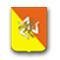 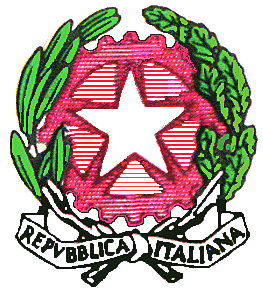 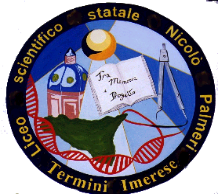 